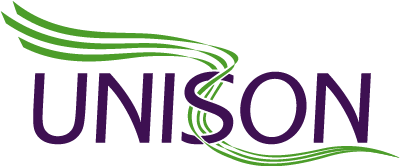 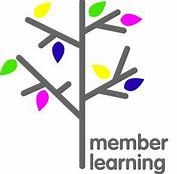 Training for Social workers			Please find below a compilation training to enable you to continue to develop in terms of your work, your personal skills and your mental health and wellbeing. Training and development is a great way to keep your brain active and your spirits up during this pandemic and the CPD focus will stand you in good stead when it comes time to return to work or look for new work.  Added to this most of these options are free so won’t hurt your bank and the others are discounted for you as UNISON members. This list of courses is not exhaustive, many more interesting learning opportunities can be found with each of these providers / on each of these platforms, but these courses will give you a good starting point.UNISON- E-Learning - OnlineUNISON- E-Learning - OnlineUNISON- E-Learning - OnlineUNISON- E-Learning - OnlineStudy AreaCourse NameCostLinkMental Health and WellbeingStaying Strong: Stress AwarenessFree for membershttps://e-learning.unison.org.uk/course/index.php?categoryid=4The social Partnership and OpenLearn (OU) – Free badged courses - OnlineThe social Partnership and OpenLearn (OU) – Free badged courses - OnlineThe social Partnership and OpenLearn (OU) – Free badged courses - OnlineThe social Partnership and OpenLearn (OU) – Free badged courses - OnlineStudy AreaCourse NameCostLinkNext stepsPlanning a better futureFree for membershttps://www.open.edu/openlearn/money-management/planning-better-future?in_menu=368967Mermaids – Virtual / Face to FaceMermaids – Virtual / Face to FaceMermaids – Virtual / Face to FaceStudy AreaCourse NameCostSocial work / CPD DevelopmentGender Awareness and diversity trainingFree to members (planned and funded nationally or regionally)Digital UniteDigital UniteDigital UniteDigital UniteStudy AreaCourse NameCostLinkDigitalFree materials and user guidesFree to Allwww.digitalunite.com/technology-guidesWranxWranxWranxWranxWranxWranxStudy AreaCourse NameCourse NameCostLinkLinkwork Focused / CPD DevelopmentRaising Awareness: Menopause in the WorkplaceRaising Awareness: Menopause in the WorkplaceFree for membershttps://unionlearn.ulp.wranx.com/https://unionlearn.ulp.wranx.com/Mental health and WellbeingRaising Awareness: Mental HealthRaising Awareness: Mental HealthFree for Membershttps://unionlearn.ulp.wranx.com/https://unionlearn.ulp.wranx.com/Skills Academy - onlineSkills Academy - onlineSkills Academy - onlineSkills Academy - onlineSkills Academy - onlineSkills Academy - onlineIf you would like to access Unison’s Skills Academy Platform please email us on l.organising@unison.co.uk and provide your first and second name and your membership number (or DOB and postcode)If you would like to access Unison’s Skills Academy Platform please email us on l.organising@unison.co.uk and provide your first and second name and your membership number (or DOB and postcode)If you would like to access Unison’s Skills Academy Platform please email us on l.organising@unison.co.uk and provide your first and second name and your membership number (or DOB and postcode)If you would like to access Unison’s Skills Academy Platform please email us on l.organising@unison.co.uk and provide your first and second name and your membership number (or DOB and postcode)If you would like to access Unison’s Skills Academy Platform please email us on l.organising@unison.co.uk and provide your first and second name and your membership number (or DOB and postcode)If you would like to access Unison’s Skills Academy Platform please email us on l.organising@unison.co.uk and provide your first and second name and your membership number (or DOB and postcode)Study AreaStudy AreaCourse NameCourse NameCourse NameCostSocial work / CPDSocial work / CPDChild Neglect awarenessChild Neglect awarenessChild Neglect awarenessFree for membersChild protection certificationChild protection certificationChild protection certificationFree for membersChild sexual exploitation awarenessChild sexual exploitation awarenessChild sexual exploitation awarenessFree for membersDeprivation of liberty safeguardsDeprivation of liberty safeguardsDeprivation of liberty safeguardsFree for membersModern slavery awarenessModern slavery awarenessModern slavery awarenessFree for membersPrivacy and Dignity certificationPrivacy and Dignity certificationPrivacy and Dignity certificationFree for membersSafeguarding adults certificationSafeguarding adults certificationSafeguarding adults certificationFree for membersSafeguarding children certificationSafeguarding children certificationSafeguarding children certificationFree for membersSafeguarding vulnerable adults certificationSafeguarding vulnerable adults certificationSafeguarding vulnerable adults certificationFree for membersPersonal skills and DevelopmentPersonal skills and DevelopmentBody languageBody languageBody languageFree for membersCommunication basicsCommunication basicsCommunication basicsFree for membersDecoding direct/indirect messagesDecoding direct/indirect messagesDecoding direct/indirect messagesFree for membersEmotional intelligenceEmotional intelligenceEmotional intelligenceFree for membersHanding Conflict in high Value RelationshipsHanding Conflict in high Value RelationshipsHanding Conflict in high Value RelationshipsFree for membersIdentifying the cause of conflictIdentifying the cause of conflictIdentifying the cause of conflictFree for membersLGBTQ AwarenessLGBTQ AwarenessLGBTQ AwarenessFree for membersMindful ListeningMindful ListeningMindful ListeningFree for membersPromoting Positive BehaviourPromoting Positive BehaviourPromoting Positive BehaviourFree for membersUnconscious bias certificationUnconscious bias certificationUnconscious bias certificationFree for membersMental Health and WellbeingMental Health and WellbeingMindfulnessMindfulnessMindfulnessFree for membersHealth and SafetyHealth and SafetyLone working awarenessLone working awarenessLone working awarenessFree for membersPersonal safety CertificationPersonal safety CertificationPersonal safety CertificationFree for membersDangers of working at night CertificationDangers of working at night CertificationDangers of working at night CertificationFree for membersDuty of Care certificationDuty of Care certificationDuty of Care certificationFree for membersHazard Identification and Risk Control CertificationHazard Identification and Risk Control CertificationHazard Identification and Risk Control CertificationFree for membersTravel safety for Women CertificationTravel safety for Women CertificationTravel safety for Women CertificationFree for membersFuture Learn: OUFuture Learn: OUFuture Learn: OUFuture Learn: OUStudy AreaCourse NameCostLinkMental health and WellbeingYouth Mental Health: Helping Young People with AnxietyFree for allhttps://www.futurelearn.com/courses/youth-mental-healthEmotional Intelligence at WorkFree for allhttps://www.futurelearn.com/courses/emotional-intelligence-at-workUnderstanding depression and low mood in young peopleFree for allhttps://www.futurelearn.com/courses/depression-young-peopleMindfulness for wellbeing and peak performance Free for allhttps://www.futurelearn.com/courses/mindfulness-wellbeing-performanceLeadership and ManagementManagement and leadership: Growing as a managerFree for allhttps://www.futurelearn.com/courses/growing-as-a-managerPeople Management SkillsFree for allhttps://www.futurelearn.com/courses/people-management-skillsPersonal skills and developmentWork / life balance and the impact of working remotelyFree for allhttps://www.futurelearn.com/courses/work-life-balance-remote-workingOpenLearn : OUOpenLearn : OUOpenLearn : OUOpenLearn : OUStudy AreaCourse NameCostLinkSocial work / CPDIntroducing social work: a starter kit. Free to allhttps://www.open.edu/openlearn/health-sports-psychology/introducing-social-work-starter-kit/content-section-overview?active-tab=description-tabAn Introduction to Social WorkFree to allhttps://www.open.edu/openlearn/health-sports-psychology/social-care-social-work/introduction-social-work/content-section-0?active-tab=description-tabAn Introduction to social work in WalesFree to allhttps://www.open.edu/openlearn/health-sports-psychology/social-care-social-work/introduction-social-work-wales/content-section-0?active-tab=description-tabPartnerhsips and networks in work with young peopleFree to allhttps://www.open.edu/openlearn/health-sports-psychology/partnerships-and-networks-work-young-people/content-section-0?active-tab=description-tabPerspectives on social work : Individual storiesFree to allhttps://www.open.edu/openlearn/health-sports-psychology/social-care-social-work/perspectives-on-social-work-individual-stories/content-section-0?active-tab=description-tabSocial work and the law in scotlandFree to allhttps://www.open.edu/openlearn/health-sports-psychology/social-care-social-work/social-work-and-the-law-scotland/content-section-0?active-tab=description-tabSocial work learning practice Free to allhttps://www.open.edu/openlearn/health-sports-psychology/social-care-social-work/social-work-learning-practice/content-section-0?active-tab=description-tabSuppporting and developing resilience in social workFree to allhttps://www.open.edu/openlearn/health-sports-psychology/supporting-and-developing-resilience-social-work/content-section-0?active-tab=description-tabLeadership and ManagementDiscovering ManagementFree For allhttps://www.open.edu/openlearn/money-business/leadership-management/discovering-management/content-section-0?active-tab=description-tabDigital SkillsDigital Literacy: succeeding in a Digital worldFree to allhttps://www.open.edu/openlearn/education-development/digital-literacy-succeeding-digital-world/content-section-overviewIntroduction to Cyber Security : Stay Safe On-lineFree to allhttps://www.open.edu/openlearn/science-maths-technology/introduction-cyber-security-stay-safe-online/content-section-overviewUsing a scientific CalculatorFree to allhttps://www.open.edu/openlearn/science-maths-technology/mathematics-statistics/using-scientific-calculator/content-section-0?active-tab=description-tab